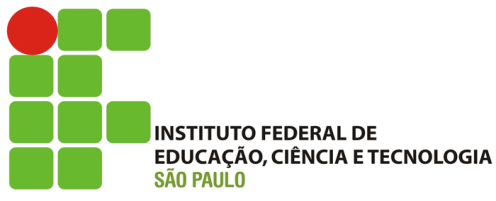 Eu, ________________________________________, RG, ________________________, CPF ___________________________, venho, por meio deste interpor recurso em relação ao meu resultado na primeira fase do processo seletivo da pós-graduação lato sensu em Temas Transversais do IFSP – câmpus Salto – edital 793/2017.Justificativa: _________________________________________________________________________________________________________________________________________________________________________________________________________________________________________________________________________________________________________________________________________________________________________________________________Salto, ____________________________de 2018.____________________________________________Assinatura do Candidato